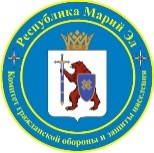 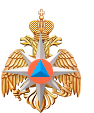 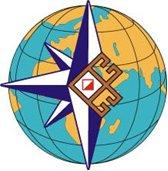 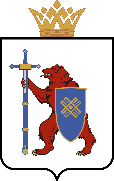 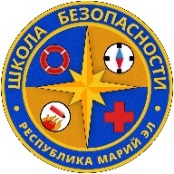 Республиканские соревнования СРЕДИ обучающихся «первая помощЬ» 14 – 15  декабря 2019 г.         	                                              МБОУ «СОШ № 24 г. Йошкар-Олы» УСЛОВИЯ СОРЕВНОВАНИЙ1. При подготовке к соревнованиям руководствоваться документом «Оказаниепервой помощи пострадавшим. Памятка», Москва, 2015. Документ доступен для скачивания на официальном сайте МЧС России http://www.mchs.gov.ru/document/3248526 (43 Мб), или по ссылке https://goo.gl/9y243t (1,6 Мб)2. Дистанция соревнований представляет собой набор практических этапов, которые команда преодолевает последовательно в заданном порядке, двигаясь от старта до финиша. Маршрутный лист и схема прохождения этапов выдаются руководителю после прохождения комиссии по допуску.3. Время старта команды определяется стартовым протоколом.4. Руководитель не участвует в работе команды и не может находиться в рабочей зоне дистанции.5. Опоздание команды на старт не является поводом для смещения времени старта.6. На всех этапах команда работает в обозначенной зоне – Рабочей зоне (РЗ) этапа. 7. На каждом из этапов установлены:стоимость этапа в баллах,контрольное время (КВ) работы команды на этапе. КВ на всех этапах = 15 минут.8. Время работы команд на этапах фиксируется с точностью до 0,01 секунды (полной или неполной). 9. Судейство на дистанции будет организовано по штрафовой системе.10. Команда, выполнившая условия этапа в полном объеме и уложившаяся в КВ, получает в зачет полную стоимость этапа минус набранные штрафные баллы. Команда, превысившая КВ, получает снятие с этапа и считается завершившей работу, освобождает судейское оборудование и двигается дальше по дистанции.11. Команда не может набрать на этапе отрицательное количество баллов.12. Для участия в соревнованиях команде будет предоставлена возможность выбрать необходимое оборудование для оказания первой помощи на каждом этапе. 13. После прохождения этапа команда должна освободить судейское оборудование и вернуть выданное судейское снаряжение судьям этапа.14. За 10 минут до старта команда обязана пройти предстартовую проверку. Команда не допускается на дистанцию до устранения всех требований судьи, при этом время старта не откладывается.15. Результат выступления команды определяется по количеству полученных за прохождение практических этапов баллов, из которых вычитаются набранные на этапах штрафные баллы. В случае равенства результатов, более высокое место занимает команда, имеющая наименьшее время, затраченное на выполнение этапов.16. На этапе моделируется ситуация несчастного случая. Во время прохождения этапа, команда должна действовать так, как действовала бы в реальной ситуации. В роли пострадавших выступают члены судейской бригады. Травмы на пострадавшем выглядят реалистично, и находятся непосредственно на его теле. Наличие кровотечения и его характер обозначает судья. Если не ясен характер травмы, разрешается уточнить его у судей. Во время выполнения задания, судья не подсказывает правильные действия, а только оценивает действия команды и поясняет характер видимых травм. Так же, судья может вводить дополнительные инструкции и условия. На пострадавшем необходимо выполнять все действия, кроме сердечно-легочной реанимации.17. Сердечно-легочная реанимация (СЛР) проводится на специальном манекене. Сердечно-легочная реанимация проводится непрерывно с момента определения отсутствия признаков жизни (отсутствие дыхания) и до появления признаков жизни (появление дыхания) или до прибытия бригады скорой помощи по указанию судьи.18. Сердечно-легочная реанимация проводится по схеме 30:2 (30 компрессий и 2 вдоха).19. В случае неправильных действий команды, угрожающих безопасности пострадавшего или другого члена команды, судья останавливает работу на этапе до выполнения всех требований.20. Команда может приступать к работе на этапе только в полном составе.21. В случае ошибки, в зависимости от ситуации:судья может остановить работу команды, объявить штраф и потребовать немедленного исправления ошибки;судья может объявить штраф, но не останавливать работу команды;судья может зафиксировать ошибку и объявить штраф после завершения работы команды.Этап 1. «Несчастный случай на воде», КВ = 15 минут, 200 баллов.Условия этапа: Детская группа туристов совершала поход выходного дня по Республике Марий Эл. По неизвестной причине одна из байдарок перевернулась, и два участника оказались в воде. Один из участников при перевороте байдарки потерял сознание, однако второй участник смог самостоятельно доставить его к берегу, так как оба были в спасательных жилетах. Количество пострадавших: 2 Задача: Команде участников необходимо, используя судейское снаряжение, оказать первую помощь пострадавшим. Предоставляемое судейское снаряжение: коврик туристский – 2 шт., спальник – 2 шт., манекен для СЛР, бинт– 3 шт., салфетки марлевые – 1 шт., вода - 1 л.Последовательность оказания первой помощи:Остановится, не приближаясь к пострадавшим осмотреть место происшествия, убедиться в отсутствии угроз для себя и пострадавшего.Сказать: «нам и пострадавшему ничего не угрожает».Зайти в рабочую зону этапа.Надеть нестерильные латексные/нитриловые перчатки.Вызвать спасателей и скорую медицинскую помощь Пострадавший №1: Без сознания, без дыхания. Необходимая помощь:   Провести первичный осмотр (не более 30 сек):проверить наличие сознания, сообщить человеку, который вызывает скорую помощь - «сознание отсутствует»;расстегнуть предметы одежды, которые мешают проверить дыхание (спасательный жилет);проверить наличие дыхания, сообщить человеку, который вызывает скорую помощь - «дыхание отсутствует, приступаем к СЛР»;снять спасательный жилет, уложить пострадавшего на твердую поверхность Приступить к выполнению сердечно-легочной реанимации (30:2).Дыхание проверяется на статисте, СЛР выполняется на манекене. Через 5 минут после начала реанимации у пострадавшего восстанавливается самостоятельное дыхание.Провести осмотр на предмет наружных кровотечений, переломов и других травм.Перевести пострадавшего в восстановительное положение (положить сразу на коврик, чтобы защитить от переохлаждения) и проверить дыхание после переворота, затем проверять дыхание не реже 1 раз в 2 минуты.Защитить пострадавшего от переохлаждения: утеплить спальным мешком.Сказать: «находимся рядом с пострадавшим, контролируем его состояние, ждем приезда скорой помощи».Пострадавший №2: В сознании, ранение левой голени с сильным кровотечением (кровь из раны вытекает непрерывной струей), ссадины на левой руке. Необходимая помощь:Проверить наличие сознания, спросить, что случилось и где болит.Провести осмотр пострадавшего на предмет сильных кровотечений.При обнаружении сильного кровотечения на левой голени провести остановку кровотечения – выполнить прямое давление на рану, затем наложить давящую повязку.Продолжить осмотр пострадавшего на предмет переломов, слабых кровотечений и других травм (спасательный жилет надо снять, чтобы осмотреть грудную клетку, живот и спину), сообщить человеку, который вызывает скорую помощь об обнаруженных травмах.Промыть водой ссадины на левой руке, наложить повязку.Защитить пострадавшего от переохлаждения: пересадить на коврик и утеплить спальным мешком.Поддерживать контакт с пострадавшим до прибытия бригады скорой помощи и спасателей.Этап 2. «Случай на скальных сборах», КВ = 15 минут, 200 баллов. Условия этапа: Естественный скальный массив. До хорошей дороги 2 км по горной тропе. Участник преодолевал сложный технический участок свободным лазаньем с нижней страховкой и сорвался. Человек, который осуществлял нижнюю страховку, не подумал о технике безопасности (не застегнул свою каску и не надел перчатки). В момент срыва первого участника произошел камнепад. Одни из камней попал в голову участника, который осуществлял страховку. Помощь может прибыть не ранее, чем через 2 часа.Количество пострадавших: 2 Задача: Команде участников необходимо, используя судейское снаряжение, оказать первую помощь пострадавшим. Предоставляемое судейское снаряжение: коврик туристский – 2 шт.,спальник – 2 шт., шины – 3 шт.,воротник Шанца,бинт– 9 шт., салфетки марлевые –  3 шт., вода – 1л.Последовательность оказания первой помощи:Остановится, не приближаясь к пострадавшим осмотреть место происшествия, убедиться в отсутствии угроз для себя и пострадавшего.Сказать: «нам и пострадавшему ничего не угрожает».Зайти в рабочую зону этапа.Надеть нестерильные латексные/нитриловые перчатки.Вызвать спасателей и скорую медицинскую помощь Пострадавший №1: в сознании, подозрение на травму шеи, ранение левого предплечья с сильным кровотечением (кровь вытекает непрерывной струёй), закрытый перелом левой голени.Необходимая помощь:Проверить наличие сознания, спросить, что случилось и где болит.Провести осмотр пострадавшего на предмет сильных кровотечений При обнаружении сильного кровотечения на левого предплечья провести остановку кровотечения – выполнить прямое давление на рану, затем наложить давящую повязку.Продолжить осмотр пострадавшего на предмет переломов слабых кровотечений и других травм, сообщить человеку, который вызывает скорую помощь об обнаруженных травмах.Наложить воротник Шанца на шею пострадавшего.Наложить шины на закрытый перелом левой голени.Защитить пострадавшего от переохлаждения: переложить на коврик и утеплить спальным мешком.Поддерживать контакт с пострадавшим до прибытия бригады скорой помощи.Пострадавший №2:  без сознания, травма головы, раны на ладонях (кровь из всех ран вытекает каплями)Необходимая помощь:1. Проверить наличие сознания, сообщить человеку, который вызывает скорую помощь - «сознание отсутствует».2. Проверить наличие дыхания, сообщить человеку, который вызывает скорую помощь - «дыхание есть».3. Провести осмотр пострадавшего на предмет кровотечений, переломов и других травм, сообщить человеку, который вызывает скорую помощь об обнаруженных травмах.4. Перевести пострадавшего в восстановительное положение (положить сразу на коврик, чтобы защитить от переохлаждения) и проверить дыхание после переворота, затем проверять дыхание не реже 1 раз в 2 минуты.5. Промыть водой рану на голове и раны на ладонях, наложить повязки.6. Защитить пострадавшего от переохлаждения: утеплить спальным мешком.7. Сказать: «находимся рядом с пострадавшим, контролируем его состояние, ждем приезда скорой помощи».Этап 3. «Дорожно-транспортное происшествие», КВ = 15 минут, 200 баллов. Условия этапа: Выехав на тротуар, легковой автомобиль совершил наезд на велосипедиста и  пешехода. Количество пострадавших: 2Задача: Используя командную аптечку первой помощи, оказать первую помощь пострадавшим.Предоставляемое судейское снаряжение: коврик туристский – 2 шт., спальник – 2 шт., шины – 4 шт.,бинт– 11 шт., салфетки марлевые –  2 шт., вода - 1 л.жгут – 1шт.,маркер - 1 шт.Последовательность оказания первой помощи:Остановится, не приближаясь к пострадавшим осмотреть место происшествия, убедиться в отсутствии угроз для себя и пострадавшего.Сказать: «нам и пострадавшему ничего не угрожает».Зайти в рабочую зону этапа.Надеть нестерильные латексные/нитриловые перчатки.Вызвать спасателей и скорую медицинскую помощь Пострадавший №1 (манекен): без сознания, рана на правом плече с сильным кровотечением из крупной артерии (кровь вытекает из раны пульсирующей струей, как фонтан).Необходимая помощь:Проверить наличие сознания сообщить человеку, который вызывает скорую помощь - «сознание отсутствует».Провести осмотр пострадавшего на предмет сильных кровотечений. При обнаружении сильного кровотечения из крупной артерии на правом плече провести остановку кровотечения прижать кулаком или коленом артерию, затем наложить жгут и написать время его наложения.Проверить наличие дыхания сообщить человеку, который вызывает скорую помощь - «дыхание есть» (пункты 2,3 желательно выполнить одновременно).Продолжить осмотр пострадавшего на предмет слабых кровотечений, переломов и других травм, сообщить человеку, который вызывает скорую помощь об обнаруженных травмах.Перевести пострадавшего в восстановительное положение (положить сразу на коврик, чтобы защитить от переохлаждения)  и проверить дыхание после переворота, затем проверять дыхание не реже 1 раз в 2 минуты.Закрыть рану повязкой.Защитить пострадавшего от переохлаждения: утеплить спальным мешком.Сказать: «находимся рядом с пострадавшим, контролируем его состояние, ждем приезда скорой помощи».Пострадавший №2: в сознании, рана правой голени, в которой находится инородный предмет, открытый перелом левой голени (кровь из обеих ран вытекает каплями), закрытый перелом левого предплечья. Пострадавший хочет вынуть инородный предмет из раны.Проверить наличие сознания, спросить, что случилось и где болит.Провести осмотр пострадавшего на предмет сильных кровотечений, переломов слабых кровотечений  и других травм, сообщить человеку, который вызывает скорую помощь об обнаруженных травмах.Зафиксировать инородный предмет в ране правой голени с помощью валиков, наложить повязку.Промыть водой место открытого перелома левой голени. Наложить повязку на место открытого перелома левой голени.Наложить шины на открытый перелом левой голени.Наложить шину на закрытый перелом левого предплечья.Защитить пострадавшего от переохлаждения: переложить на коврик и утеплить спальным мешком.Поддерживать контакт с пострадавшим до прибытия бригады скорой помощи.